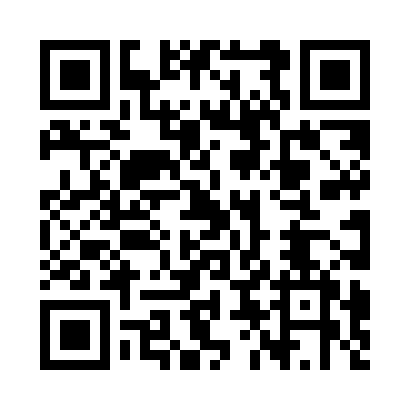 Prayer times for Pierwoszyno, PolandWed 1 May 2024 - Fri 31 May 2024High Latitude Method: Angle Based RulePrayer Calculation Method: Muslim World LeagueAsar Calculation Method: HanafiPrayer times provided by https://www.salahtimes.comDateDayFajrSunriseDhuhrAsrMaghribIsha1Wed2:295:0712:435:548:2110:502Thu2:285:0412:435:558:2210:503Fri2:275:0212:435:568:2410:514Sat2:265:0012:435:578:2610:525Sun2:254:5812:435:588:2810:536Mon2:244:5612:435:598:3010:537Tue2:244:5412:436:018:3210:548Wed2:234:5212:426:028:3410:559Thu2:224:5012:426:038:3510:5610Fri2:214:4912:426:048:3710:5611Sat2:204:4712:426:058:3910:5712Sun2:204:4512:426:068:4110:5813Mon2:194:4312:426:078:4310:5914Tue2:184:4112:426:088:4410:5915Wed2:184:4012:426:098:4611:0016Thu2:174:3812:426:108:4811:0117Fri2:164:3612:426:118:4911:0218Sat2:164:3512:426:128:5111:0219Sun2:154:3312:436:138:5311:0320Mon2:144:3212:436:148:5411:0421Tue2:144:3012:436:158:5611:0522Wed2:134:2912:436:168:5811:0523Thu2:134:2712:436:168:5911:0624Fri2:124:2612:436:179:0111:0725Sat2:124:2512:436:189:0211:0726Sun2:114:2312:436:199:0411:0827Mon2:114:2212:436:209:0511:0928Tue2:114:2112:436:219:0611:1029Wed2:104:2012:436:219:0811:1030Thu2:104:1912:446:229:0911:1131Fri2:104:1812:446:239:1011:11